CONTACT INFORMATION: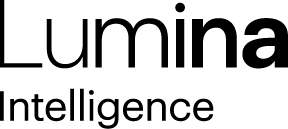 Lumina IntelligenceGiorgio Rigali07545990030Giorgio.rigali@lumina-intelligence.co.uk04 May 2022Convenience store penetration increases in Q1 2022, but frequency, spend and basket size fallAccording to the latest 12-weekly data from the Lumina Intelligence Convenience Tracking Programme, the proportion of UK consumers that shopped in convenience increased +5.1ppts in the 12 weeks ending (12WE) 03/04/22, to 63% versus the 12WE 09/01/2022.This is driven by a number of factors, including sporting events, such as the Six Nations and Formula One, as well as more shoppers being out and about after eased Plan B restrictions.Despite the increase in penetration, during the same period visit frequency, spend and basket size all declined. Average visit frequency declined -8.4% to 2.6 times per week, basket size fell -2.3% to 2.8 items per trip and spend -11.8% to £9.33 per visit.With the Consumer Prices Index rising by a further +0.7% in February 2022, shoppers are visiting convenience stores less frequently, buying fewer products and restricting their spending when they shop, amid financial uncertainty and a fear of even higher prices in future.In-store purchases have seen a boost of +4ppts in the last 12 weeks, after eased Plan B restrictions and shoppers returning to their pre pandemic habits. In-store shopping accounted for 91.5% of all convenience store occasions. The in-store boost has come at the expense of delivery and click and collect both declining in share by 3ppts and 1ppt, respectively, in the 12WE 03/04/2022.The top up (distress) mission has seen the strongest growth in missions share of occasions, up by +1.2ppts. More shoppers are out and about and back to workplaces, with drink to go occasions increasing by +1ppt and contributing to lower spend and basket size. Treat led occasions have also increased by +1ppt, driven by seasonal events including Valentine’s Day and the run up to Easter.Tesco Express and Sainsbury’s Local have seen the strongest growth with a share of occasions increasing by +3.7ppts and +1.8ppts, respectively. Tesco and Sainsbury's have benefitted from being in the town centre, travel and city centre locations, with footfall at these locations picking up in the latest 12 weeks.Commenting on the findings, Senior Insight Manager at Lumina Intelligence, Katherine Prowse, said: “As we face into this rising cost of living crisis, consumers will become more cautious on how and where they spend their money. This is already evident, with spend, frequency and basket size all declining in our latest 12-week period. However, the increase in penetration provides retailers with a big opportunity to demonstrate the value that they offer to a wider audience. If they can demonstrate this, alongside their fantastic community spirit, then the opportunities to grow during challenging times will present themselves.”Find out more about Lumina Intelligence’s Convenience Tracking Programme here.ENDSConvenience Tracking ProgrammeLumina Intelligence’s Convenience Tracking Programme is the authority on the complex and fragmented UK convenience retail market, supporting suppliers and retailers with data, forecasting, retailer analysis and path to purchase insight. Built from analysis of over 50,000 shopping trips per year, CTP is the largest convenience shopper survey in the UK. The methodology for this specific content is:Data collected in the 12 weeks ending 03.04.221,500 nationally representative sample per weekIn depth online interviewsAbout Lumina IntelligenceLumina Intelligence inspires the global food and drink sector with deep, actionable insights powered by the world’s best analytics technology. Our products and services are used by the major brands and organisations in these fast moving and growing markets to support business planning, strategic marketing and new product development. With offices in London, Chicago, Montpellier, and Singapore, and local on the ground analysts across our businesses, you can trust our market knowledge. We are committed to providing all our customers with up to date accurate information to support critical decision making. Combining the expertise and experience of HIM, MCA Insight and Lumina Intelligence, we are the experts in market and consumer insight across the food & drink and nutrition markets. https://www.lumina-intelligence.com/